В разработке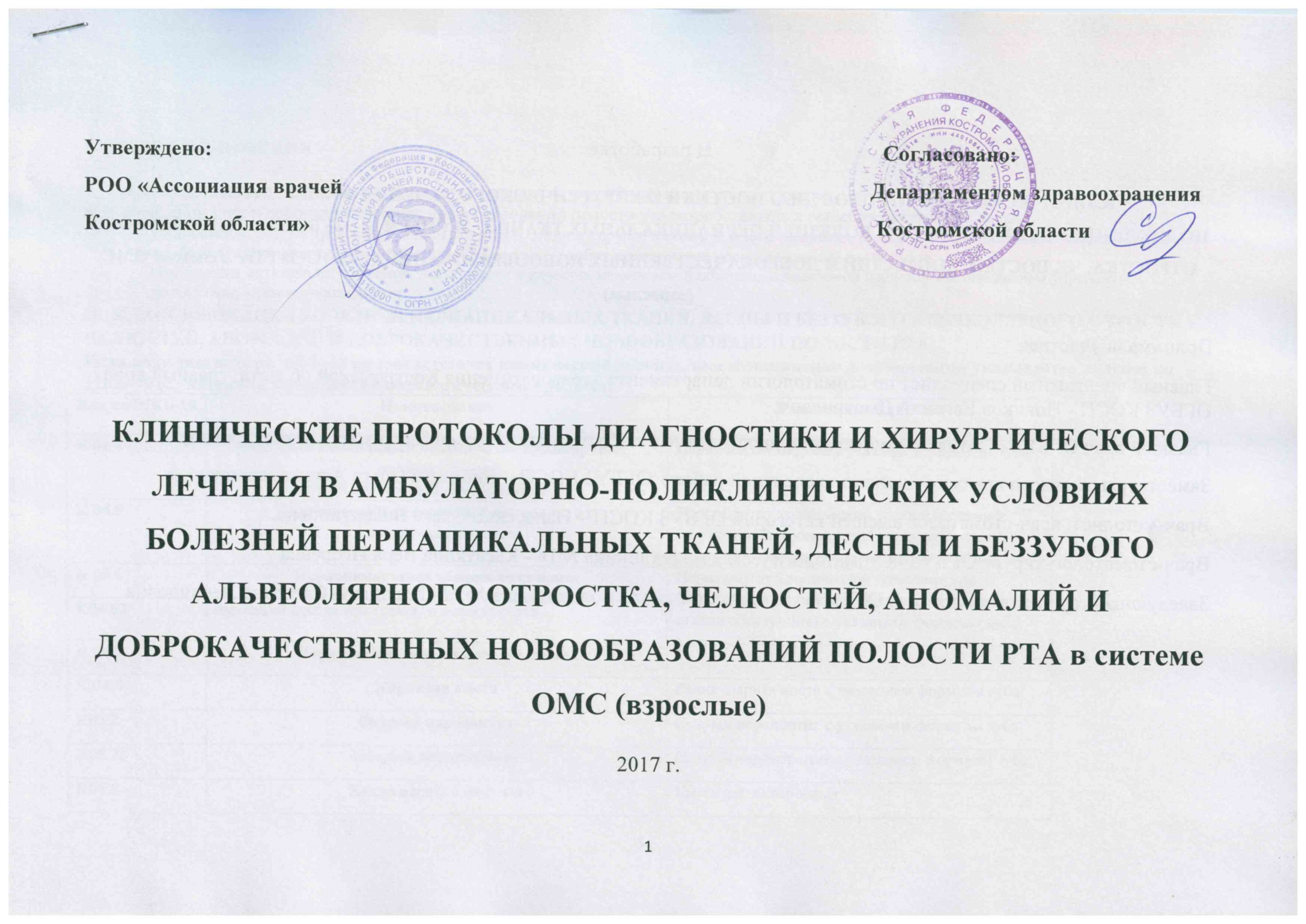  КЛИНИЧЕСКИХ ПРОТОКОЛОВ ДИАГНОСТИКИ И ХИРУРГИЧЕСКОГО ЛЕЧЕНИЯ В АМБУЛАТОРНО-ПОЛИКЛИНИЧЕСКИХ УСЛОВИЯХ   БОЛЕЗНЕЙ ПЕРИАПИКАЛЬНЫХ ТКАНЕЙ, ДЕСНЫ И БЕЗЗУБОГО АЛЬВЕОЛЯРНОГО ОТРОСТКА, ЧЕЛЮСТЕЙ, АНОМАЛИЙ И ДОБРОКАЧЕСТВЕННЫХ НОВООБРАЗОВАНИЙ ПОЛОСТИ РТА в системе ОМС (взрослые)Принимали участие:Главный внештатный специалист по стоматологии департамента здравоохранения Костромской области, главный врач ОГБУЗ КОСП - Новиков Евгений Дмитриевич;Главный врач ОГБУЗ «Стоматологическая поликлиника №1 г. Костромы» - Нечаев Владимир Александрович;Заместитель главного врача по клинико-экспертной работе  ОГБУЗ КОСП – Лебедева Ольга Александровна;Врач-методист, врач-стоматолог высшей категории ОГБУЗ КОСП – Панасенко Ольга Валентиновна.Врач-стоматолог-хирург ОГБУЗ «Стоматологическая поликлиника №1» - Касаткина Вера ИгоревнаЗаведующая терапевтическим отд. ОГБУЗ «Стоматологическая поликлиника №1» - Голицына Светлана ЛеонидовнаI. ОБЩИЕ ПОЛОЖЕНИЯПротоколы диагностики и хирургического лечения болезней периапикальных тканей, десны и беззубого альвеолярного отростка, челюстей, аномалий и доброкачественных новообразований полости рта разработаны для решения следующих задач:- установление единых требований к порядку диагностики и хирургическому лечению больных с болезнями периапикальных тканей, десны и беззубого альвеолярного отростка, челюстей, аномалий и доброкачественных новообразований полости рта; - обеспечение оптимальных объемов, доступности и качества медицинской помощи, оказываемой пациенту в медицинском учреждении;- достижение желаемого результата.II.  КЛАССИФИКАЦИЯ БОЛЕЗНЕЙ ПЕРИАПИКАЛЬНЫХ ТКАНЕЙ, ДЕСНЫ И БЕЗЗУБОГО АЛЬВЕОЛЯРНОГО ОТРОСТКА, ЧЕЛЮСТЕЙ, АНОМАЛИЙ И ДОБРОКАЧЕСТВЕННЫХ НОВООБРАЗОВАНИЙ ПОЛОСТИ РТАЕсли коду диагноза по МКБ-10 не соответствует клинический диагноз, то в медицинской документации указывается диагноз по МКБ-10 (с указанием локализации патологического процесса).III. ОРГАНИЗАЦИЯ ХИРУРГИЧЕСКОЙ СТОМАТОЛОГИЧЕСКОЙ ПОМОЩИ ПАЦИЕНТАМ С БОЛЕЗНЯМИ ПЕРИАПИКАЛЬНЫХ ТКАНЕЙ, ДЕСНЫ И БЕЗЗУБОГО АЛЬВЕОЛЯРНОГО ОТРОСТКА, ЧЕЛЮСТЕЙ, АНОМАЛИЙ И ДОБРОКАЧЕСТВЕННЫХ НОВООБРАЗОВАНИЙ ПОЛОСТИ РТАХирургическое лечение пациентов с болезнями периапикальных тканей, десны и беззубого альвеолярного отростка, челюстей, аномалий и доброкачественных новообразований полости рта проводится в стоматологических медицинских организация, стоматологических отделениях, кабинетах. Оказание помощи больным с болезнями периапикальных тканей, пародонта и челюстей осуществляется   врачами-стоматологами хирургами, врачами-стоматологами**** стоматологами (прошедшими аккредитацию в 2016 году и позднее). В процессе оказания помощи принимает участие средний медицинский персонал.IV. ТРЕБОВАНИЯ К ДИАГНОСТИКЕ И ЛЕЧЕНИЮ В АМБУЛАТОРНО-ПОЛИКЛИНИЧЕСКИХ УСЛОВИЯХ: Дополнительная информация – выполнять все рекомендации врача, перечень рекомендаций вносится в медицинскую документацию.*БДУ - без дополнительных уточнений**Периодичность наблюдения – количество посещений врача (явок к врачу) на протяжении лечения заболевания, зависит от характера заболевания.*** «Наложение швов» и/или «внесение остеообразующих, гемостатических препаратов» входят в состав услуги «Наложение повязки при операциях в полости рта»****Медицинская услуга А 16.07.024 «Операция удаления ретинированного, дистопированного, сверхкомплектного зуба» не оказывается врачами-стоматологами.В каждом конкретном случае за врачом остается право выбора той или иной методики лечения стоматологического заболевания, а также решение о выборе применяемых расходных материалов.Код по МКБ-10НаименованиеКлинический диагнозК 04.4Острый апикальный периодонтит пульпарного происхожденияОстрый апикальный периодонтит БДУ*Периодонтит острый с указанием формулы зубаК 04.5Хронический апикальный периодонтитАпикальная гранулемаПериодонтит хронический гранулематозный (периодонтит хронический гранулематозный в стадии обострения) с указанием формулы зубаК 04.6Периапикальный абсцесс со свищомПериодонтит хронический гранулирующий (периодонтит хронический гранулирующий в стадии обострения) с указанием формулы зубаК04.62имеющий сообщение (свищ) с полостью ртаПериодонтит хронический гранулирующий (периодонтит хронический гранулирующий в стадии обострения) с указанием формулы зубаК 04.7Периапикальный абсцесс без свищаК 04.8Корневая кистаРадикулярная киста с указанием формулы зубаК05.2Острый пародонтитОстрый пародонтит с указанием формулы зубаК05.22Острый перикоронитОстрый перикоронит с указанием формулы зубаК06.8Киста десны взрослыхКиста десны взрослыхК08.3 Задержка зубного корня [ретенционный корень]Ретенционный корень с указанием формулы зубаК09.0Кисты, образовавшиеся в процессе формирования зубовК09.00Киста при прорезывании зубовК09.01Киста десныК09.02Роговая [первичная] кистаК09.03Фолликулярная [одонтогенная] кистаОдонтогенная киста с указанием локализацииК09.04Боковая периодонтальная кистаК10.88Другие уточненные болезни челюстей (костный экзостоз)Костный экзостоз с указанием локализацииD23.0Доброкачественное новообразование кожи губыАтерома кожи губыD23.3Доброкачественное новообразование кожи и других неуточненных частей лицаАтерома кожи с указанием локализацииК00.1Сверхкомплектные зубыК00.2Аномалия размеров и формы зубовК01.0Ретинированные зубыРетинированный зуб с указанием формулы зубаК01.1Импактные зубыК01.18Импактные зубы .Сверхкомплектный зубСверхкомплектный зуб с указанием формулы зубаК07.3Аномалия положения зубовДистопированный зуб с указанием формулы зубаВид медицинской помощипервичная медико-санитарная помощьУсловия оказания медицинской помощиамбулаторноФорма оказания медицинской помощиплановаяКатегория возрастнаявзрослыеКод по МКБ-10Диагностические мероприятияДиагностические мероприятияЛечебные мероприятияЛечебные мероприятияЛекарственные препараты и медикаменты, стоматологические материалы, физиолечение(на усмотрение лечащего врача, по показаниям)Сроки леченияДостигнутый результатКод по МКБ-10Обязательные, кратность выполнения:  «1» - если 1 раз; «согласно алгоритму» - если обязательно несколько раз (1 и более)Требующие обоснования (по показаниям, на усмотрение лечащего врача)Обязательные, кратность выполнения:  «1» - если 1 раз; «согласно алгоритму» - если обязательно несколько раз (1 и более)Требующие обоснования (по показаниям, на усмотрение лечащего врача)Лекарственные препараты и медикаменты, стоматологические материалы, физиолечение(на усмотрение лечащего врача, по показаниям)Сроки леченияДостигнутый результатК04.4 К04.5К04.62К04.7К08.3К00.2Сбор анамнеза и жалоб при патологии полости рта-1; внешний осмотр челюстно-лицевой области-1; визуальное исследование при патологии полости рта-1; пальпация органов полости рта – 1;осмотр полости рта с помощью инструментов -1;  перкуссия зубов-1;прицельная внутриротовая контактная рентгенография илирадиовизиография челюстно-лицевой области-1; описание и интерпретация рентгенографических изображений-1.Ортопантомография; описание и интерпретация рентгенографических изображений;консультация врача-стоматолога-терапевта (врача-стоматолога).Аппликационная анестезия-1;инфильтрационная анестезия и/или проводниковая анестезия - 1; удаление зуба/корня зуба сложное с разъединением корней – 1; наложение повязки при операциях в полости рта -1.Вскрытие подслизистого или поднадкостничного очага воспаления в полости рта; вскрытие и дренирование одонтогенного абсцесса; вскрытие и дренирование абсцесса полости рта; вскрытие и дренирование очага воспаления мягких тканей лица или дна полости рта; назначение лекарственных препаратов при заболеваниях полости рта и зубов.Анестетики; антисептики; гемостатические материалы; остеообразующие препараты; шовный материал; физиолечение.1 деньУдаление зуба.Лечение завершено (301); выздоровление  (301)К06.8К09.0К09.00К09.01К09.02К09.03К09.04Сбор анамнеза и жалоб при патологии полости рта-1; внешний осмотр челюстно-лицевой области-1; визуальное исследование при патологии полости рта-1; пальпация органов полости рта – 1;осмотр полости рта с помощью инструментов -1;  перкуссия зубов-1;прицельная внутриротовая контактная рентгенография илирадиовизиография челюстно-лицевой области-1; описание и интерпретация рентгенографических изображений-1.Ортопантомография; описание и интерпретация рентгенографических изображений.Аппликационная анестезия-1;инфильтрационная анестезия и/или проводниковая анестезия - 1; цистэктомия или цистотомия -1;наложение повязки при операциях в полости рта-1.Вскрытие и дренирование одонтогенного абсцесса; вскрытие подслизистого или поднадкостничного очага воспаления в полости рта; пункция кисты; назначение лекарственных препаратов при заболеваниях полости рта и зубов.Анестетики; антисептики; гемостатические материалы; остеообразующие препараты; шовный материал; физиолечение.До 5 дней.Периодичность наблюдения**: 1 и болееЛечение завершено (301); выздоровление  (301)К10.88Сбор анамнеза и жалоб при патологии полости рта-1; внешний осмотр челюстно-лицевой области-1; визуальное исследование при патологии полости рта-1; пальпация органов полости рта – 1;осмотр полости рта с помощью инструментов -1;  перкуссия зубов-1.Ортопантомография; прицельная внутриротовая контактная рентгенография илирадиовизиография челюстно-лицевой области;описание и интерпретация рентгенографических изображений.Аппликационная анестезия-1; инфильтрационная анестезия и/или проводниковая анестезия -1; Коррекция объема и формы альвеолярного отростка-1.Назначение лекарственных препаратов при заболеваниях полости рта и зубов:Наложение швов.Анестетики; антисептики; гемостатические материалы; шовный материал; физиолечение.До 7 дней.Периодичность наблюдения**: 1 и болееЛечение завершено (301); выздоровление (301)D23.0D23.3Сбор анамнеза и жалоб при патологии полости рта-1; внешний осмотр челюстно-лицевой области-1; визуальное исследование при патологии полости рта-1; пальпация органов полости рта – 1;осмотр полости рта с помощью инструментов -1;  перкуссия зубов-1.Ортопантомография; прицельная внутриротовая контактная рентгенография илирадиовизиография челюстно-лицевой области-;описание и интерпретация рентгенографических изображений; консультация врача онколога.Аппликационная анестезия; инфильтрационная анестезия и/или проводниковая анестезия -1; удаление атеромы-1;наложение повязки при операциях в полости рта-1.Биопсия; назначение лекарственных препаратов при заболеваниях полости рта и зубов.Анестетики; антисептики; гемостатические материалы; шовный материал.До 5 дней.Периодичность наблюдения**: 1 и болееЛечение завершено (301); выздоровление (301)К00.1К01.0К01.1К01.18К07.3Сбор анамнеза и жалоб при патологии полости рта-1; внешний осмотр челюстно-лицевой области-1; визуальное исследование при патологии полости рта-1; пальпация органов полости рта – 1;осмотр полости рта с помощью инструментов -1;  перкуссия зубов-1;прицельная внутриротовая контактная рентгенография илирадиовизиография челюстно-лицевой области-1;описание и интерпретация рентгенологических изображений-1.Ортопантомография; описание и интерпретация рентгенографических изображений.Аппликационная анестезия – 1; инфильтрационная анестезия и/или проводниковая анестезия - 1; удаление ретинированного или дистопированного или сверхкомплектного зуба –1; наложение повязки при операциях в полости рта-1.Вскрытие подслизистого или поднадкостничного очага воспаления в полости рта; вскрытие и дренирование одонтогенного абсцесса;  назначение лекарственных препаратов при заболеваниях полости рта и зубов.Анестетики; антисептики; гемостатические материалы; остеообразующие препараты; шовный материал; физиолечение.1 деньЛечение завершено (301); выздоровление (301)К04.8Сбор анамнеза и жалоб при патологии полости рта-1; внешний осмотр челюстно-лицевой области-1; визуальное исследование при патологии полости рта-1; пальпация органов полости рта – 1;осмотр полости рта с помощью инструментов -1;  перкуссия зубов-1;прицельная внутриротовая контактная рентгенография или радиовизиография челюстно-лицевой области - 1; описание и интерпретация рентгенографических изображений - 1.Ортопантомография; описание и интерпретация рентгенографических изображений.Аппликационная анестезия – 1; инфильтрационная анестезия и/или проводниковая анестезия - 1; цистэктомия -1;наложение повязки при операциях в полости рта-1.Дренирование одонтогенного абсцесса; назначение лекарственных препаратов при заболеваниях полости рта и зубов.Анестетики; антисептики; гемостатические материалы; остеообразующие препараты; шовный материал; физиолечение.До 45дней.Периодичность наблюдения**: 1 и болееУдаление радикулярной кисты.Лечение завершено (301); выздоровление (301)